Tafeldiploma’s op De Vink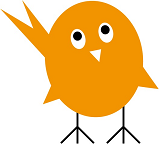 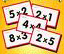 Rekenen is belangrijk!Kinderen hebben voldoende rekentempo en -vaardigheden nodig om te kunnen participeren in de maatschappij (burgerschap) én in hun beroep. Vermenigvuldigen en delen zijn belangrijke vaardigheden in het rekenonderwijs. In kerndoel 27 staat dat leerlingen aan het eind van de basisschool de tafels gememoriseerd moeten hebben. De leerlingen moeten de tafels kunnen ‘opdreunen’, als rekenfeiten eruit ‘spugen’, om zo deze kennis toe te kunnen passen in allerlei andere rekenonderdelen. In kerndoel 30 staat dat de leerlingen schriftelijk leren optellen, aftrekken, vermenigvuldigen en delen volgens meer of minder verkorte standaardprocedures.Doorgaande leerlijn rekenen: vermenigvuldigen en delen Op de Vink wordt een doorgaande leerlijn rekenen ontwikkeld. Vermenigvuldigen en delen maken hiervan deel uit. In groep 1 en 2 maken de kinderen kennis met het groepjesmodel. De kinderen leren groepjes maken met concrete objecten (knopen, autootjes e.d.). Het streefniveau op De Vink (eind groep 2) is het maken en tellen van 5 groepjes van 5 objecten. In groep 3 leren de kinderen (met concrete materialen) herhaald optellen. Ze maken kennis met het rechthoekmodel en leren de somformule (x). Op de getallenlijn leren de kinderen tellen in sprongen (2 – 4 – 6 – 8 – 10). Ze leren verdubbelen, door de helft doen en eerlijk verdelen (tot 20). In groep 4 worden alle tafels van vermenigvuldiging aangeboden. Kinderen leren de deelformule (:). Streefdoel aan het einde van groep 4 is de beheersing van de tafels van 1, 2, 3, 4, 5 en 10. In groep 5 wordt gestart met de deeltafels. Kinderen leren de relatie tussen vermenigvuldigen en delen. Streefdoel in groep 5 is het automatiseren van de tafels 1 t/m 10.  In groep 6 leren kinderen de staartdeling maken. Streefdoel is de beheersing van de deeltafels en automatisering van de tafels van 1 t/m 12). In de hogere groepen is het continu werken aan tafels nodig om de kennis te ‘onderhouden’. In groep 7 en 8 leren de kinderen eerst (verkort) kolomsgewijs rekenen en daarna cijferen. Cijferen omvat ook het delen en vermenigvuldigen. Met cijferen rekenen de kinderen (onder elkaar) met grote getallen. De 5 sterren van het tafeldiploma halenOm de kinderen te stimuleren de (deel-)tafels te leren én te blijven oefenen, biedt De Vink hen het ‘tafeldiploma’ aan. Voor het diploma kunnen 5 sterren worden gehaald. Hieronder is beschreven welke vaardigheden de kinderen moeten beheersen om de verschillende sterren te ontvangen. Er zijn streefniveau ’s voor alle groepen, maar de  kinderen halen de ‘sterren’ in hun eigen tempo. Indien een ster niet op het streefmoment is behaald, wordt een remediërend programma (op school én thuis) aangeboden.Voor de sterren 2 t/m 5 kan drie keer per jaar (eind november, eind maart en eind juni) ‘examen’ worden. Kinderen geven zich hiervoor zelf op bij hun leerkracht. Het streven is alle leerlingen te laten slagen voor de examens. De leerkracht beslist daarom of de leerling er klaar voor is. Het examen vindt plaats in het RT-lokaal, onder toezicht van het MT en/of ambulante leerkrachten. Er mag zo vaak als nodig ‘herkanst’ worden. Op het diploma dat de kinderen krijgen worden de behaalde sterren geplakt. Het diploma maakt deel uit van het (in ontwikkeling zijnde) portfolio.Oefenen op school én thuisOp school wordt er regelmatig geoefend met deelsommen en sommen van vermenigvuldiging. De Vink wil kinderen ook stimuleren om thuis te oefenen. Alle ouders van leerlingen in groep 4 t/m 8 krijgen aan het begin van het schooljaar een informatiebrief over het tafeldiploma. In de brief staat hoe tafels aangeleerd kunnen worden en wordt verwezen naar (leuke) manieren om tafels te oefenen, oefenwebsites e.d. Groep 4 en 5 krijgen ook een tafeltjes WC-poster.DiplomaWijze van toetsingToetsstofNormerningMomentStreefdoelSter 1Oplossen van mondeling (en visueel) aangeboden tafelsommen door elkaarTafels van 1, 2, 3, 4, 5 en 10Maximaal 5 seconden per som3 x per jaar (bij de directeur)Groep 4Ster 2Tafels van vermenigvuldiging schriftelijk en door elkaar Tafels van 1 t/m 1060 sommen in 4 minuten, maximaal 3 fout3 x per jaar Groep 5Ster 3Deeltafels en tafels van vermenigvuldiging schriftelijk en door elkaarDeeltafels van 1 t/m 10Tafels van 1 t/m 1260 sommen in 4 minuten, maximaal 3 fout3 x per jaarGroep 6Ster 4Deeltafels en tafels van vermenigvuldiging schriftelijk en door elkaarDeeltafels van 1 t/m 12Tafels van 1 t/m 1260 sommen in 4 minuten, maximaal 3 fout3 x per jaarGroep 7Ster 5Grote deelsommen en keersommen schriftelijkKeersommen van 2x2 en 2x3 cijfersDeelsommen met deler < 100 en onbeperkt deeltal10 sommen in 10 minuten, maximaal 1 fout3 x per jaarGroep 8